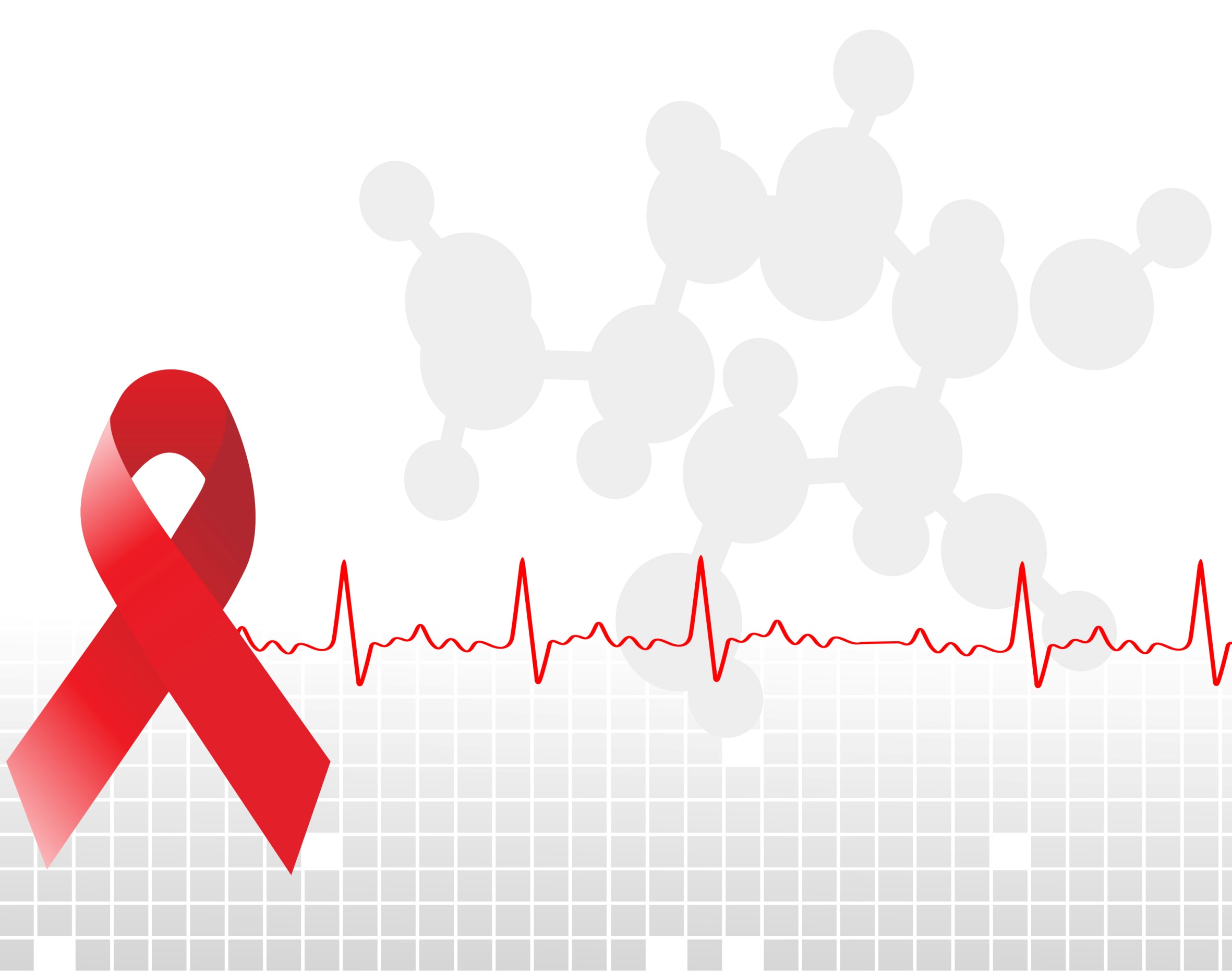 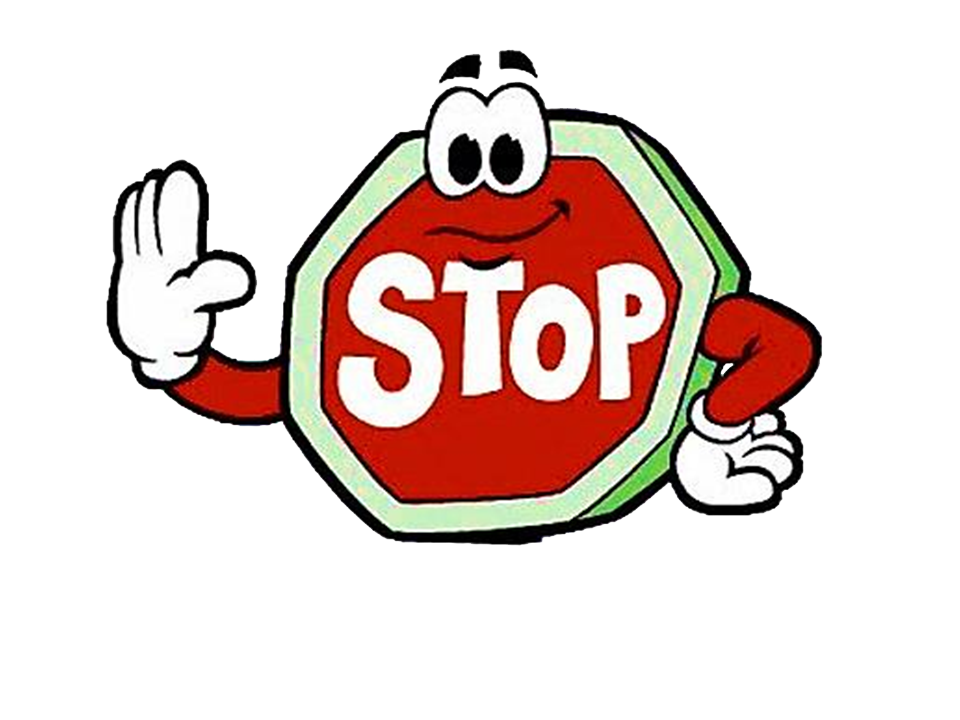 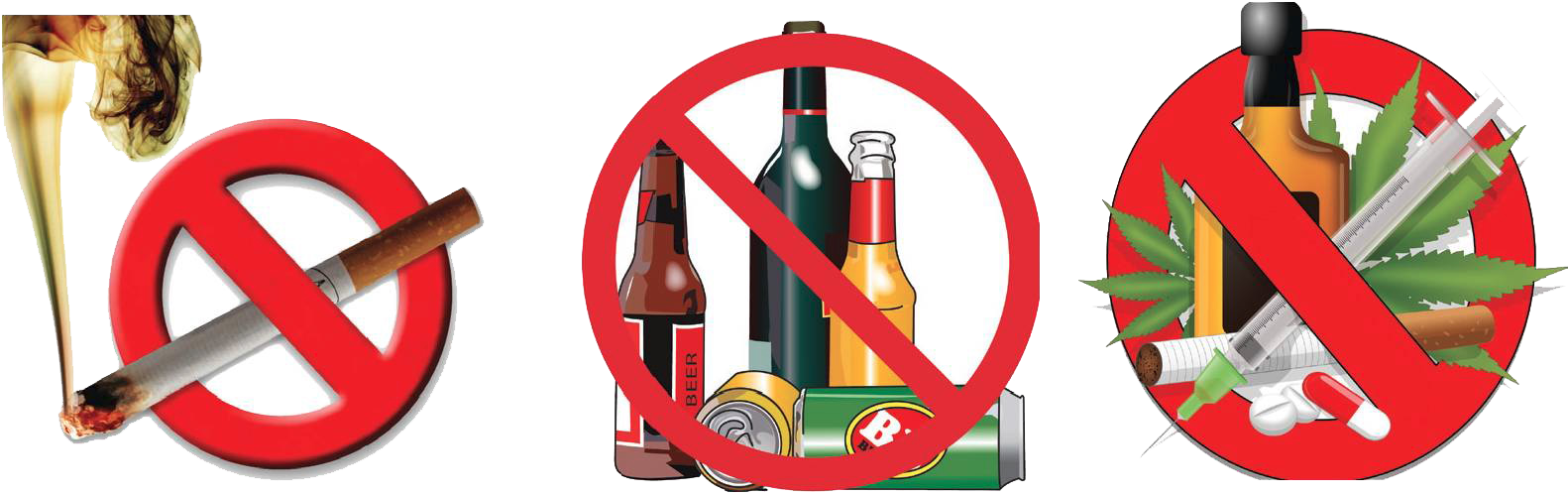 № Змест работыКласЧас правядзенняМесца правядзенняАдказныя1.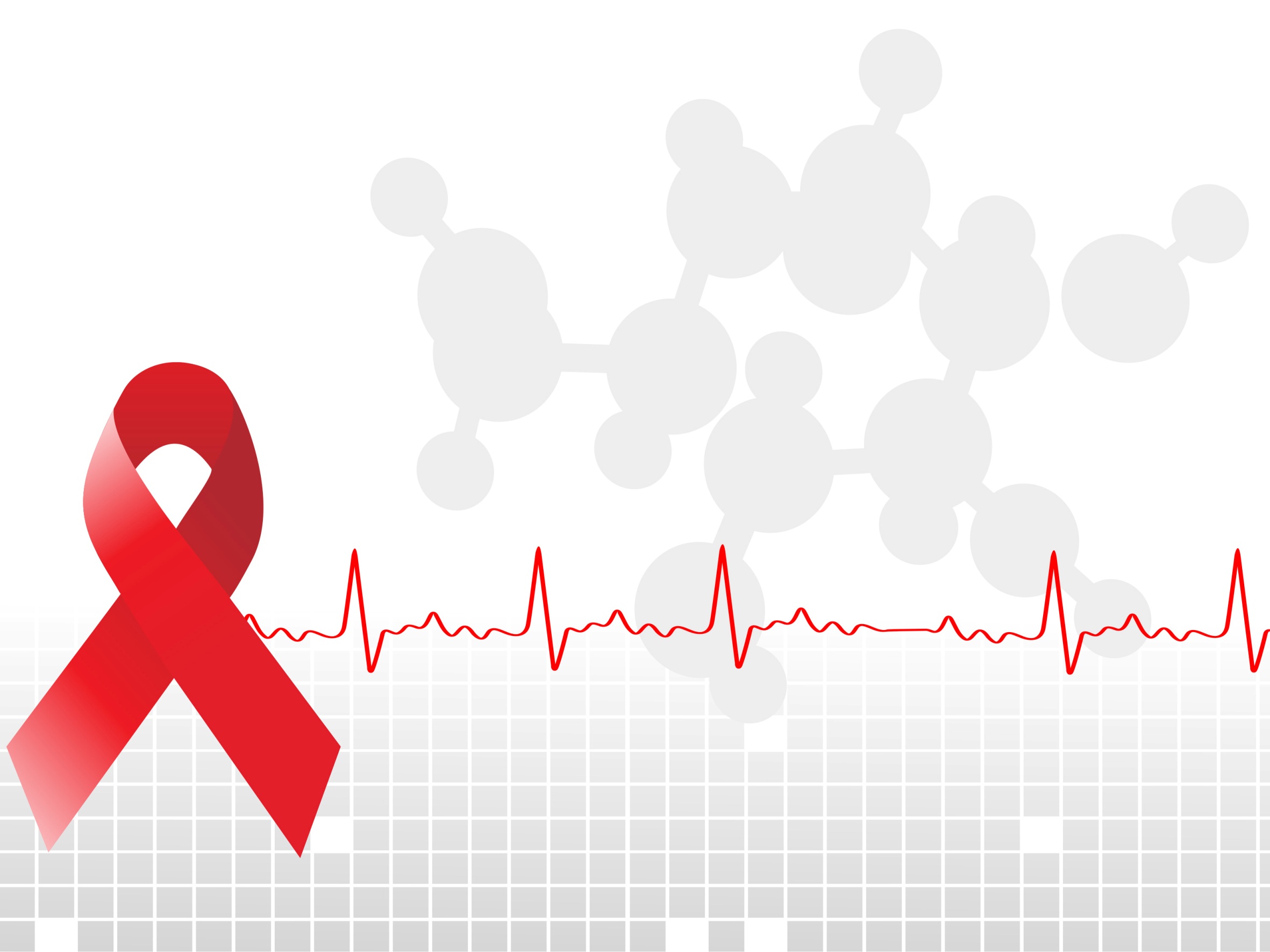 Акцыя #СТОПВІЧСНІДАктыў БРПА,БРСМ10.00-11.00файе І паверхаКурловіч М.В.2.Спартландыя “Мы за здаровую планету!”1-23-411.00-12.0012.00-13.00спартыўная залаКарсюк У.І.,Бялаш А.В.3.Відэалекторый “Шакіруючая праўда пра СНІД”5611.00-12.00каб.№ 33
каб.№ 21Корань Р.Ю.,Васілеўская І.М.4.Адкрыты мікрафон “Хвароба чыё імя СНІД”7811.00-12.00каб.№ 31каб.№ 22Нупрэйчык Г.І.,Бобка І.У.5.Дыскусійны клуб з галоўным урачом Заастравецкай участковай бальніцы Жданко Г.М. “Што я павінен ведаць пра СНІД”9-1011.00-12.00каб.№24Аўдзей І.М.6.Адкрыты прагляд літаратуры 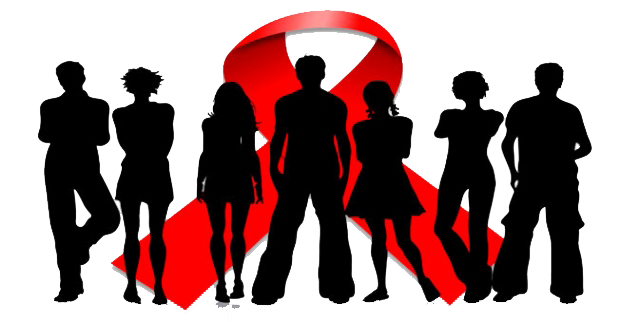 “СНІД – пагроза ўсяму чалавецтву”1-109.00-11.00бібліятэкаКрыцук І.В.